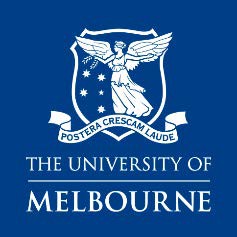 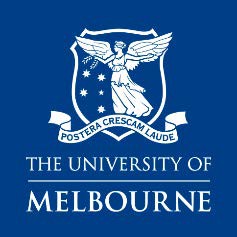 CategoryDescription of Hazard/RiskInherent Risk AnalysisInherent Risk AnalysisInherent Risk RatingLegislationStandards/Codes/GuidanceUniversity Policies/ProceduresControlsResidual Risk RatingCategoryDescription of Hazard/RiskLCInherent Risk RatingLegislationStandards/Codes/GuidanceUniversity Policies/ProceduresControlsResidual Risk RatingSchool of Physics General office-based activities:Refer separate risk register for generic offices in Physics.Possible risk/hazard: electrical, manual handling and furniture related. Poor ergonomic and workstation layoutPoor storage and office spacePoor environmental characteristics:thermal discomfortnuisance noiseinadequate lightingglarePoorly maintained equipmentOffice wasteAccess to facilities including:toiletswashing facilitiesdrinking waterdining facilitiesUnlikely MinorLowOccupational Health and Safety Act 2004 (Vic)Occupational Health and Safety Regulations 2017 (Vic)Refer to Electrical category for electrical legislation AS 1680 (series) Interior lightingAS/NZS 2107 Acoustics - Recommended design sound levels and reverberation times for building interiorsAS/NZS 1668 (series) The use of ventilation and air conditioning in buildingsAS/NZS 4438 Height Adjustable swivel chairsAS/NZS 4442 Office desksAS/NZS 4443 Office panel systems – WorkstationsAS 3755: Acoustics - Measurement of airborne noise emitted by computer and business equipmentAS 3756: Acoustics - Measurement of high- frequency noise emitted by computer and business equipmentAS 3757: Acoustics - Declared noise emission values of computers and business equipmentAS/NZ 2982: Laboratory design and constructionAS 4775: Emergency eyewash and shower equipmentOfficeWise A guide to health and safety in offices (Vic)Compliance code. Workplace amenities and work environment (Vic)Safe design (SafeWork Australia web site)Building Code of Australia (Cth)Refer to Electrical category for electrical Standards/codes/guidanceHealth & Safety: Housekeeping requirementsHealth & Safety: Temperature extremes requirementsHealth & Safety: Facilities and amenities requirementsHealth & Safety: Risk management requirementsHealth & Safety: Waste management requirementsHealth & Safety: Hazardous manual handling requirementsHealth & Safety: Ergonomic requirementsRecruitment and appointment policy (MPF1152)Refer to Electrical category for electrical University policies/proceduresRisk assessment,Training and instruction,Ergonomic assessment course available.Scheduled workplace inspectionsWorkstation ergonomic assessmentsPreapproved University ProvidersProvision of facilities:toiletswashing facilitieseating and drinking facilitiesOffice waste removal and recycling initiativesUniversity Services ergonomic and manual handling subject matter expertGet Ready to Work and onboarding University web siteLocal area inductionHazardous waste removal procedures and processesEquipment such as ladders, stepstools, anti-slip mats, handrails, anti-slip paints, cable conduits.Safety signage:wet surfacecleaning in progressrerouting for emergency exitsLowCategoryDescription of Hazard/RiskInherent Risk AnalysisInherent Risk RatingLegislationStandards/Codes/GuidanceUniversity Policies/ProceduresControlsResidual Risk Rating2.	ContractorUnfamiliar with University health and safety proceduresWork that adversely impacts on the University environment and/or staff/studentsConducting work unsafely or in conflict University proceduresHigh risk and/or specialised tasksIntroduced hazards into the workplacePossibleSevereExtremeOccupational Health and Safety Act 2004 (Vic)Occupational Health and Safety Regulations 2017 (Vic) Part 3.6 High Risk WorkOccupational Health and Safety Regulations 2017 (Vic) Part 5.1 ConstructionAS 4301 General conditions of tendering and tender form for design and construct contractContractor guidelines (Vic)Information on engaging a contractor (Vic)Checklist – Contractor, subcontractor (Vic)Health & Safety: Risk management requirementsHealth & Safety: Contractor (service provider) requirementsContractor agreed scope of works and/or contracts prior to commencing workContractor performance monitoring and reviewsContractor health and safety questionnaireContractor health and safety plansRisk assessments Standard operating proceduresUniversity contact person:Contract ManagerProject ManagerUniversity of Melbourne contractor inductionLocal area contractor inductionMedium3.	EventsOpen DayEquipment hireUnknown and introduced risksLarge numbers of people/publicInadequate venueUncontrolled eventsOne-off eventsInappropriate behavioursTraffic hazardsRefer to Contractors category for contractor hazards/risksRefer to Hazardous Manual Handling for hazardous manual handling hazards/risksRefer to Alcohol category for alcohol hazards/risksUnlikelySevereHighOccupational Health and Safety Act 2004Equipment (Public Safety) Regulations 2017 (Vic)Refer to Contractors category for contractor legislationRefer to Hazardous Manual Handling for hazardous manual handling legislationRefer to Alcohol category for alcohol legislationsMajor events, advice for managing safely (Vic)Non-profit fundraising events: alcohol, safety and event management (Qld)Traffic management guide – events (Cth)Refer to Contractors category for contractor Standards/codes/guidanceRefer to Hazardous Manual Handling for hazardous manual handling Standards/codes/guidanceRefer to Alcohol category for alcohol Standards/codes/guidanceAlcohol policy (MPF1267)Appropriate workplace behaviour policy (MPF1328)Health & Safety: Risk management requirementsHealth & Safety: Contractor management requirementsRefer to Contractors category for contractor University policies/proceduresRefer to Hazardous Manual Handling for hazardous manual handling University policies/proceduresRefer to Alcohol category for alcohol University policies/proceduresEvents management web siteEvent teamEvents guidanceRisk assessmentsEvent management processesEvents management – Health and safetyinformationStandard operating procedures for setting up eventsRefer to Contractors category for contractor controlsRefer to Hazardous Manual Handling for hazardous manual handling controlsRefer to Alcohol category for alcohol controlsMediumCategoryDescription of Hazard/RiskInherent Risk AnalysisInherent Risk AnalysisInherent Risk RatingLegislationStandards/Codes/GuidanceUniversity Policies/ProceduresControlsResidual Risk RatingCategoryDescription of Hazard/RiskLCInherent Risk RatingLegislationStandards/Codes/GuidanceUniversity Policies/ProceduresControlsResidual Risk Rating4	Hazardous manual handlingHazardous manual handling tasks/activities that include the following characteristics:repetitive or sustained application of forcerepetitive or sustained awkward posturerepetitive movementapplication of high forceexposure to sustained vibrationhandling of a person or an animalhandling of unstable or unbalanced loads or loads which are difficult to grasp or holdPossibleMajorHighOccupational Health and Safety Act 2004 (Vic)Occupational Health and Safety Regulations 2017 (Vic) Part 3.1 Hazardous Manual HandlingYour health and safety guide to manual handling (Vic)Model code of practice. Hazardous manual tasks (Cth)Manual handling risk assessing and controlling (Vic)Manual handling risk management in a large organisation (Vic)Compliance code. Hazardous manual handling (Vic)OfficeWise A guide to health and safety in offices (Vic)Health & Safety: Hazardous manual handling requirementsHealth & Safety: Ergonomic requirementsHealth & Safety: Risk management requirementsRecruitment and appointment policy (MPF1152)Office Ergonomics University web siteManual handling trainingWorkstation ergonomic assessment trainingManual handling risk assessmentsMechanical aids and lifting devicestrolleysforkliftspedestrian stackers and walkersplatform laddershoistsWork station risk assessments (keyboard and work station checklists)Pre-purchase assessmentsUniversity Services ergonomic and manual handling subject matter expertRecruitment and selection – Induction University web siteRisk assessmentsStandard operating proceduresInductionMediumCategoryDescription of Hazard/RiskInherent Risk AnalysisInherent Risk AnalysisInherent Risk RatingLegislationStandards/Codes/GuidanceUniversity Policies/ProceduresControlsResidual Risk RatingLC5.	Travel and Off CampusDomestic travelOverseas travelUnlikelyMajorHighOccupational Health and Safety Act 2004 (Vic)Outdoor Council of Australia web siteOutdoors Victoria (Vic)Health & Safety: Travel and off campus requirementsUniTravel booking systemMedium 6.       Activities and   PlacementsRemote locationsField trips and activitiesDriving and travel arrangementsInadequate communicationUnexpected events/emergenciesFatiguePlacementsStudents in buildings/locations not controlled by the UniversityStaff in buildings/locations not controlled by the UniversityRoad Safety Act 1986 (Vic)Road Safety (Drivers) Regulations 2009 (Vic)Road Safety (Road Rules) Regulations 1999 (Vic)Adventure activity standards (Vic)Travel (DFAT Cth web site)National guidelines for working alone or in a remote locality [Cth Safety Management Forum]Fatigue (SafeWork Australia web site)Placing workers in safe workplaces. Safety management systems guide for labour hire agencies (Vic)Safety when working off site (NSW)Health & Safety: Vehicle use requirementsHealth & Safety: Risk management requirementsStudent travel and transport policy (MPF1209)Alcohol policy (MPF1267)Travel Service Provider – initial response for adverse eventsField trip risk assessmentField trip planDFAT warningsUniversity of Melbourne Health ServicesTravel to high risk destinations risk assessmentNon-UniTravel risk assessmentsMedical declarationPlacement contracts/agreementsLocal inductionProvision of information (eg handbook)Host organisation informationCategoryDescription of Hazard/RiskInherent Risk AnalysisInherent Risk AnalysisInherent Risk RatingLegislationStandards/Codes/GuidanceUniversity Policies/ProceduresControlsResidual Risk RatingLC7. Asbestos and Hazardous MaterialsExposure to hazardous materials:asbestosleadsynthetic mineral fibrespolychlorinated biphenylAsbestos and hazardous materials wasteRareMajorMediumOccupational Health and Safety Act 2004 (Vic)Occupational Health and Safety Regulations 2017 (Vic) Part 4.3 LeadOccupational Health and Safety Regulations 2017 (Vic) Part 4.4 AsbestosCompliance code. Managing asbestos in the workplace (Vic)Model code of practice. How to manage and control asbestos in the workplace (Cth)AS 2601 The Demolition of structuresAsbestos (WorkSafe Vic web site)Health & Safety: Asbestos and hazardous materials requirementsHealth & Safety: Risk management requirementsHealth & Safety: Signage requirementsHealth & Safety: Waste management requirementsDivision 5 asbestos survey and risk assessmentDivision 6 asbestos survey and risk assessmentEngage hygienists with knowledge and skills in asbestos and hazardous materials surveys and management plansEngage licensed asbestos contractors/removalistAsbestos and hazardous materials registerAsbestos management planSignage and labellingSignage and Labelling Information trainingRestricted accessHazardous waste removal procedures andprocessesLowCategoryDescription of Hazard/RiskInherent Risk AnalysisInherent Risk AnalysisInherent Risk RatingLegislationStandards/Codes/GuidanceUniversity Policies/ProceduresControlsResidual Risk RatingLC8. Alcohol and DrugsInappropriate behaviourInjuryDiscarded needles:occupational injury/diseaseoperating plant/equipment whilst impairedworking in potentially hazardous environments whilst impairedRareModerateLowOccupational Health and Safety Act 2004 (Vic)Australian Drug Information network web site (Cth)Guide to developing a workplace alcohol and other drugs policy (Vic)Alcohol (WorkSafe Vic web site)Alcohol Policy (MPF1267)Student conduct policy (MPF1324)Health & Safety: Risk management requirementsResponsible alcohol service requirementsConditions of employmentUniversity of Melbourne event authorisation processUniversity events involving alcohol: management and safety checklistRisk assessmentsEvent managementLocal area procedures and processesImmunisationSharps disposal facilitiesLowCategoryDescription of Hazard/RiskInherent Risk AnalysisInherent Risk AnalysisInherent Risk RatingLegislationStandards/Codes/GuidanceUniversity Policies/ProceduresControlsResidual Risk RatingCategoryDescription of Hazard/RiskLCInherent Risk RatingLegislationStandards/Codes/GuidanceUniversity Policies/ProceduresControlsResidual Risk Rating9.   ConfinedSpacesUnrestricted access to confined spacesInadequate risk assessment of confined spaceInadequate identification of confined spacePoorly ventilated workplacesRareSevereHighOccupational Health and Safety Act 2004 (Vic)Occupational Health and Safety Regulations 2017 (Vic) Part 3.4 Confined SpacesAS 2865 Confined spacesHB 213 Guidelines for Safe working in a confined spaceCompliance code. Confined spaces (Vic)Confined spaces, shafts, tunnels and trenches (Vic)The dangers of poorly ventilated workplaces (Vic)Health & Safety: Confined spaces requirementsHealth & Safety: Risk management requirementsHealth & Safety: Signage requirementsConfined space entry permit systemConfined space entry trainingConfined space emergency proceduresConfined spaces authorising officersSafety signageConfined space risk assessmentsSafe work method statementsConfined spaces registerRestricted accessLowCategoryDescription of Hazard/RiskInherent Risk AnalysisInherent Risk AnalysisInherent Risk RatingLegislationStandards/Codes/GuidanceUniversity Policies/ProceduresControlsResidual Risk RatingCategoryDescription of Hazard/RiskLCInherent Risk RatingLegislationStandards/Codes/GuidanceUniversity Policies/ProceduresControlsResidual Risk Rating10.   Cooling TowersLegionella bacteria in cooling tower systemAccess to roofsAccess to plantUse of chemicalsWorking at heightsRefer to Plant category for plant hazards/risksRefer to Chemical category for chemical hazards/risksRefer to Working at Heights category for working at heights hazards/risksRareMajorMediumOccupational Health and Safety Act 2004 (Vic)Building Act 1993 (Vic)Public Health and Wellbeing Act2008 (Vic)Public Health and Wellbeing Regulations 2009 (Vic)Building (Legionella Risk Management) Regulations 2001 (Vic)Health (Legionella) Regulations 2001 (Vic)Refer to Plant category for plant legislationRefer to Chemical category for chemical legislationRefer to Working at Heights category for working at heights legislationAS/NZS 3666: (Series) Air-handling and water systems of buildings - Microbial control - Operation and maintenanceGuide to developing risk management plans for cooling tower systems (Vic)Victorian Government Department of Health Legionella web site (Vic)Cooling towers and recycled water (Vic)Refer to Plant category for plant Standards/codes/guidanceRefer to Chemical category for chemical Standards/codes/guidanceRefer to Working at Heights category for working at heights Standards/codes guidanceHealth & Safety: Cooling tower risk requirementsHealth & Safety: Risk management requirementsRefer to “Plant” category for University plant policies/proceduresRefer to “Chemical” category for University chemical policies/proceduresRefer to “Working at Heights” category for University working at heights policies/proceduresCooling tower risk assessments and plansCooling tower system registrationScheduled maintenance and management of cooling towers as per the risk management plansCooling tower auditRestricted access to authorised personnelRefer to Plant category for plant controlsRefer to Chemical category for chemical controlsRefer to Working at Heights category for working at heights controlsLow11.   Emergencyand critical IncidentUncontrolled emergency incident leading to adverse outcomes:loss of lifeinjury or illnessproperty damagecontinued unsafe environmentLoss of communicationBreakdown in emergency proceduresFailure to identify critical incidentUncontrolled critical incident leading to adverse outcomes:human life, safety and wellbeinganimal life, safety and wellbeingenvironmental protectionthe protection of property interests;RareMajorMediumOccupational Health and Safety Act 2004 (Vic)Building Code of AustraliaAS 3745 Emergency control organisation and procedures for buildings, structures and workplacesAS 1603 (series) Automatic fire detection and alarm systemsAS 1670 (series) Fire detection, warning, control and intercom systemsAS/NZS 1841 (series) Portable fire extinguishersAS/NZS ISO 31000 Risk management – Principles and guidelinesAS/NZS 5050 Business continuity – Managing disruption-related riskCompliance Code. First aid (Vic)Health & Safety: Emergency preparedness and response requirementsHealth & Safety: First aid requirementsHealth & Safety: Risk management requirementsHealth & Safety: incident, injury and hazard reporting and investigation requirementsRisk management policy (MPF1194)Enterprise risk management system (ERMS) incident and hazard reportingTrained first aiders and building wardensInductionsScheduled building evacuationsCampus/building specific Emergency management plansBuilding essential services and ongoing maintenance of those servicesTask/activity specific emergency procedures and plansBreathing apparatus trainingStaff/student training and instruction (evacuation drills, fire extinguisher training)University of Melbourne Incident Management SystemUniversity of Melbourne Incident Management System resourcing – personnel and resourcingSecurity systems and supportLowCategoryDescription of Hazard/RiskInherent Risk AnalysisInherent Risk AnalysisInherent Risk RatingLegislationStandards/Codes/GuidanceUniversity Policies/ProceduresControlsResidual Risk RatingCategoryDescription of Hazard/RiskLCInherent Risk RatingLegislationStandards/Codes/GuidanceUniversity Policies/ProceduresControlsResidual Risk Rating12.   IonisingradiationUnintentional exposure to:open sourcesemitting apparatusIonising radiation storage and transport:Loss of sourceIncorrect storageLoss of control (eg leakage)Ionising radiation wastesDeterministic and stochastic injuries/ill healthMusculoskeletal injury from lifting heavy equipment/plant (Refer to “Manual Handling” category)Refer to Plant category for plant hazards/risksRefer to Hazardous Manual Handling category for hazardous manual handling hazards/risksRareModerateLowOccupational Health and Safety Act 2004 (Vic)Radiation Act 2005 (Vic)Radiation Regulations 2007 (Vic)Occupational Health and Safety Regulations 2017 (Vic) Part 3.5 PlantRefer to Plant category for plant legislationRefer to Hazardous Manual Handling category for hazardous manual handling legislationAustralian dangerous goods transport code Edition 7AS 2243.4 Safety in laboratories – Ionizing radiationsHB 9 Occupational personal protectionRecommendations for Limiting exposure to ionizing radiation and national standard for limiting occupational exposure to ionizing radiation (Cth)Code of practice for the safe transport of radioactive material (Cth)Safety guide for the safe transport of radioactive material (Cth)Recommendations for the Discharge of patients undergoing treatment with radioactive substances (Cth)Code of Practice and safety guide for portable density/moisture gauges containing radioactive sources (Cth)National directory for radiation protection (Cth)Health & Safety: Ionising radiation requirementsUniversity of Melbourne Radiation Management PlanHealth & Safety: Risk management requirementsHealth & Safety: Waste management requirementsRefer to Plant category for University plant policies/proceduresRefer to Hazardous Manual Handling category for hazardous manual handling University policies/proceduresUniversity of Melbourne Management LicenceSchool/Division Radiation Management PlanRegister Ionising Radiation SourcesUniversity Radiation Advisor and subject matter expertDepartmental Radiation Safety OfficersSecured radiation storage area(s)Personal monitoring (badges)Risk assessmentsStandard operating proceduresLocal area induction and trainingIonising Radiation trainingUse licencesSecurity PlanCertificate of ComplianceLowCategoryDescription of Hazard/RiskInherent Risk AnalysisInherent Risk AnalysisInherent Risk RatingLegislationStandards/Codes/GuidanceUniversity Policies/ProceduresControlsResidual Risk RatingCategoryDescription of Hazard/RiskLCInherent Risk RatingLegislationStandards/Codes/GuidanceUniversity Policies/ProceduresControlsResidual Risk RatingRecommendations for intervention in emergency situations involving radiation exposure (Cth)Code of practice for the exposure of humans to ionizing radiation for research purposes (Cth)Code of practice and safety guide for radiation protection and radioactive waste management in mining and mineral processing (Cth)Code of practice and safety guide for radiation protection in dentistry (Cth)Code of practice for the security of radioactive sources (Cth)Radiation protection standard for occupational exposure to ultraviolet radiation (Cth)Code of practice and safety guide for safe use of fixed radiation gauges (Cth)Code of practice for radiation protection in the medical applications of ionizing radiation (Cth)Safety guide for radiation protection in diagnostic and interventional radiology (Cth)Safety guide for radiation protection in nuclear medicine (Cth)Safety guide for radiation protection in radiotherapy (Cth)Safety guide for the management of naturally occurring radioactive material (NORM) (Cth)Safety guide for the predisposal management of radioactive waste (Cth)Code of Practice and safety guide for radiation protection in veterinary medicine (Cth)Code of practice for radiation protection in the application of ionizing radiation by chiropractors (Cth)Refer to Plant category for plant Standards/codes/guidanceRefer to Hazardous Manual Handling category for hazardous manual handling Standards/codes/guidesContamination environmental monitoringHazardous waste removal procedures and processesPersonal protective equipmentLaboratory certificationRefer to Plant category for plant controls Refer to Hazardous Manual Handlingcategory for hazardous manual handling controlsCategoryDescription of Hazard/RiskInherent Risk AnalysisInherent Risk AnalysisInherent Risk RatingLegislationStandards/Codes/GuidanceUniversity Policies/ProceduresControlsResidual Risk RatingLCInherent Risk Rating13.  LegalComplianceInjury and/or property damageProsecution and finesIntervention programsEnforceable undertakingReputational damage to the UniversityLoss of funding:governmentprivate sectorotherLoss of certificationRestrictions/conditions to or loss of self- insurance approvalRareMajorMediumOccupational Health and Safety Act 2004 (Vic)Occupational Health and Safety Regulations 2017 (Vic)Workplace Injury Rehabilitation and Compensation Act 2013 (Vic)NAT – National Audit ToolAS/NZS 4804 Occupational health and safety management systems – General guidelines on principles, systems and supporting techniquesAS/NZS 4801 Occupational health and safety management systems – Specification with guidance for useAS/NZS ISO 31000 Risk management – Principles and guidelinesHealth and Safety Policy (MPF1205)Health & Safety: Management system documentation requirementsHealth & Safety: Management system review and audit requirementsHealth & Safety: Responsibilities and legal requirementsHealth & Safety: Consultation representation and committee requirementsHealth & Safety: Risk management requirementsHealth & Safety: Incident, injury, hazard reporting and investigation requirementsHealth and Safety Management SystemRisk assessmentsLicenses, permits and agreementsAuthorising OfficersRecords management and data controlUniversity Health and Safety CommitteeHealth and safety management representativesHealth and safety representatives and designated work groupsInternal auditingExternal auditingIncident investigation and corrective actionsEnterprise Risk Management System reporting for incidents and hazardsHealth and safety resourcing – personnel and infrastructureWorkCover injury management and rehabilitation resourcing – personnel and infrastructureWorkCover case managementsReturn-to work coordinatorRehabilitation servicesLow14. Noise/Sound PressureNoise greater than the exposure standardsDistracting/nuisance noiseNoise impact on surrounding work areasDeafnessPossibleModerateMediumOccupational Health and Safety Act 2004 (Vic)Occupational Health and Safety Regulations 2017 (Vic) Part 3.2 NoiseAS 1055 (series) Acoustics – Description and measurement of environmental noiseAS/NZS 1269 (series) Occupational noise managementAS 2822 Acoustics – Methods of assessing and producing speech privacy and speech intelligibilityAS/NZS 2107 Acoustics – Recommended design sound levels and reverberation times for building interiorsHealth & Safety: Personal protective equipment requirementsHealth & Safety: Non-ionising radiation requirementsHealth & Safety: Risk management requirementsHealth & Safety: Signage requirementsPurchasing less noisy plant and equipmentPre-purchase assessmentAcoustic engineering controlsNoise risk assessmentsAudiometric screeningPersonal protective equipmentHearing protection trainingLowCategoryDescription of Hazard/RiskInherent Risk AnalysisInherent Risk AnalysisInherent Risk RatingLegislationStandards/Codes/GuidanceUniversity Policies/ProceduresControlsResidual Risk RatingCategoryDescription of Hazard/RiskLCInherent Risk RatingLegislationStandards/Codes/GuidanceUniversity Policies/ProceduresControlsResidual Risk RatingHB 9 Occupational personal protectionCompliance code. NoiseNoise problems at work – Guide for assessing and fixing (Vic)Noise – Buy quiet guidelines (Vic)Model code of practice: Managing noise and preventing hearing loss at workOfficeWise A Guide to health and safety in offices (Vic)Sound practice – Health handbook fororchestra/musicians (University of Sydney)Signage15. Non-Ionising Radiation (excluding outdoors) including UV and LASERsExcessive exposure to non-ionising radiationHazards associated different types of non-ionising radiation including:UVlasersmicrowavesinfraredmagnetic resonancehigh frequencylow frequencyLaser pointerspossible prohibited weapon (>1 mW)Refer to Plant category for plant hazards/risksUnlikelyMajorHighOccupational Health and Safety Act 2004 (Vic)Occupational Health and Safety Regulations 2017 (Vic) Part 3.5 PlantTelecommunications Act 1997 (Cth)Control of Weapons Regulations 2011 (Vic)Refer to Plant category for plant legislationAS 1337 (series) Personal eye protectionAS 2243.5 Safety in laboratories – Non- ionising radiations – Electromagnetic, sound and ultrasoundAS 2397 Safe Use of lasers in the building and construction industryAS/NZS 1337 (series) Eye and face protection- LasersAS/NZS 1338.2 Filters for eye protectors - Filters for protection against ultraviolet radiationAS/NZS IEC 60825.1 Safety of laser products– Equipment classification and requirementsAS/NZS Safety of laser products – A user’s guideHB 9 Occupational personal protectionRadiation protection standard for maximum exposure levels to radiofrequency fields – 3kHz to 300GHz (Cth)Radiation protection standard for occupational exposure to ultraviolet radiation (Cth)Refer to Plant category for plant Standards/codes/guidanceHealth & Safety: Non-ionising radiation requirementsHealth & Safety: Risk management requirementsRefer to Plant category for plant University policies/proceduresUniversity Radiation Advisor and subject matter expertLocal Laser Safety OfficersRisk assessmentsLocal area standard operating proceduresLocal area induction and trainingLaser trainingNon-Ionising Radiation trainingNon-ionising radiation plant registerStandard operating proceduresPersonal protective equipmentRefer to Plant category for plant controlsLow16.   Plant andEquipmentLack of operator competency/trainingUnassessed plant and equipmentLack of/inappropriate guardingUnrestricted accessPoor management of registrable plantPoorly maintained plantPlant maintenance and other non- routine activities:stored energyentrapmentmalfunctionPoor ergonomic designunintuitive operational controldifficult to operatenoisyUnlikelyMajorHighOccupational Health and Safety Act 2004 (Vic)Occupational Health and Safety Regulations 2017 (Vic Part 3.5 Plant)Occupational Health and Safety Regulations 2017 (Vic) Part 3.6 High Risk WorkEquipment (Public Safety) Regulations 2017 (Vic)Refer to Electrical category for electrical legislationRefer to Ionising Radiation category for ionising radiation legislationAS 3892 Pressure equipment – InstallationAS 4024 (series) Safety of MachineryAS 1200 Pressure equipmentAS 2243.6 Safety in laboratories – Mechanical aspectsAS 2971: Serially produced pressure vesselsAS 1893 Code of Practice for the guarding and safe use of metal and paper cutting guillotinesAS 1418 (series) Cranes, Hoists and winchesAS 1353 (series) Flat synthetic-webbing slingsAS 1380 (series) Fibre-rope slingsAS 1438 (series) Wire-coil flat slingsAS 4497 (series) Roundslings—Synthetic fibreHealth & Safety: Regulated plant requirementsHealth & Safety: Personal protective equipment requirementsHealth & Safety: Risk management requirementsHealth & Safety: Lock out, tagging and isolation requirementsHealth & Safety: Unsafe plant and equipment requirementsHealth & Safety: Waste management requirementsRefer to Electrical category for electrical University policies/proceduresPlant risk assessmentsGuarding and engineering controlsEmergency stopsTraining and supervisionRestricted accessScheduled maintenanceStandard operating proceduresPlant registersPre-purchase assessment – plant and equipmentPersonal protective equipmentHazardous waste removal procedures andprocessesLowCategoryDescription of Hazard/RiskInherent Risk AnalysisInherent Risk AnalysisInherent Risk RatingLegislationStandards/Codes/GuidanceUniversity Policies/ProceduresControlsResidual Risk RatingCategoryDescription of Hazard/RiskLCInherent Risk RatingLegislationStandards/Codes/GuidanceUniversity Policies/ProceduresControlsResidual Risk Ratingawkward postures when operatingInappropriately usedInappropriately locateddark area – difficult to seeimpacting adversely on surrounding activitiesunstable footingOperated in inappropriate environmentFalling objects (including unpiloted craft eg drones)Refer to Electrical category for hazards/risks with using electrical equipmentRefer to Ionising Radiation for hazards/risks informationRefer to Non-Ionising Radiation for hazards/risks informationRefer to Non-Ionising Radiation category for non-ionising radiation legislationAS 1473 (series) Guarding and safe use of woodworking machineryAS/NZS 1576 (series) ScaffoldingModel code of practice. Managing risks of plant in the workplaceCompliance code. Plant (Vic)Machinery and equipment safety – an introduction (Vic)Clearing sales – Improving safety in used agricultural machinery and equipment sales (WorkSafe Vic web site)Flying drones/remotely piloted aircraft in Australia (Civil Aviation Safety Authority web site)Refer to Electrical category for electrical Standards/codes/guidanceRefer to Ionising Radiation category for ionising radiation Standards/codes/guidanceRefer to Non-Ionising Radiation category for non-ionising radiation Standards/codes/guidanceRefer to Ionising Radiation category for ionising radiation University policies/proceduresRefer to Non-Ionising Radiation category for non-ionising radiation University policies/proceduresRemoval of decommissioned plantPlant Safety trainingRefer to Electrical category for electrical controlsRefer to Ionising Radiation category for ionising radiation controlsRefer to Non-Ionising Radiation category for non-ionising radiation controls17. Procurement of Goods and ServicesIntroducing new or uncontrolled hazards into the workplace:personal protective equipmentoffice furniture and equipmentchemicals and substancesradiation sourcesplant and equipment (including electrical)Introducing new and/or uncontrolled wastesRefer to specific hazard category for hazards/risks including:chemicalbiological (and other pathogens)ionising radiationworking with animalsRefer to Contractors category for contractor hazards/risksPossibleMinorMediumOccupational Health and Safety Act 2004 (Vic)Refer to specific hazard category for legislation including:chemicalbiological (and other pathogens)ionising radiationworking with animalsRefer to Contractors category for contractor legislationRefer to specific hazard category for Standards/codes/guidance including:chemicalbiological (and other pathogens)ionising radiationworking with animalsRefer to Contractors category for contractor Standards/codes/guidanceHealth & Safety: Risk management requirementsHealth & Safety: Purchasing requirementsRefer to specific hazard category for University policies/procedures including:chemicalbiological (and other pathogens)ionising radiationworking with animalsRefer to Contractors category for contractor policies/proceduresPre-purchasing assessments for:personal protective equipmentoffice furniture and equipmentchemicals and substancesradiation sourcesplant and equipment (including electrical)Preapproved University provider(s)Hazardous waste removal procedures and processesRefer to specific hazard category for controls including:chemicalbiological (and other pathogens)ionising radiationworking with animalsRefer to Contractors category for contractor controlsLow18.   PsychosocialOccupational stressWorkplace bullying and harassmentOccupational violenceFatigueRareSevereHighOccupational Health and Safety Act 2004 (Vic)Stresswise - Preventing work-related stress a guide for employers in the public sector (Vic)Workplace bullying – prevention and response (Vic)A guide to employer: Preventing and responding to work-related violence (Vic)Code of practice. Working hours (WA)Health & Safety: Risk management requirementsAppropriate workplace behaviour (MPF1328)Work hours and related conditions (MPF1173)Workplace relations policy (MPF1179)Student conduct policy (MPF1324)Student complaints and grievances policy(MPF1066)Staff Assist HotlineCounseling servicesEmployee Assistance ProgramConditions of employmentDiversity and inclusion web siteRisk assessmentsMental health trainingSafer Community ProgramLowCategoryDescription of Hazard/RiskInherent Risk AnalysisInherent Risk AnalysisInherent Risk RatingLegislationStandards/Codes/GuidanceUniversity Policies/ProceduresControlsResidual Risk RatingCategoryDescription of Hazard/RiskLCInherent Risk RatingLegislationStandards/Codes/GuidanceUniversity Policies/ProceduresControlsResidual Risk Rating19. Working in isolationAbsence of availability of others for assistance and support:during an activityfor first aid and emergenciesIncreased severity/consequence from an incidentReduction in emergency assistance and supportAbsence of or distant supervisionRareMajorMediumOccupational Health and Safety Act 2004 (Vic)Guidance note. Working alone (WA)Code of practice. Working hours (WA)Working alone (WorkSafe Vic web site)Health & Safety: Working in isolation requirementsHealth & Safety: Risk management requirementsHealth & Safety: Signage requirementsRisk assessmentsLocal area standard operating proceduresRestricted access to University buildings and propertyAfter hours sign in books24-hour security supportWorking in isolation guidanceDuress alarmsSecurity monitoring/camerasLow20.   WorkplaceDesign and ConstructionIntroduction hazards/risks at designHazards/Risks associated with construction works:electricalplantfall from heightschemicalsmanual handlingnoisechanging environmentunauthorised accessHazardous materials removalImpact on campus traffic management planPoor ergonomic designDesign faultsRefer to Contractors category for contractor hazard/risksUnlikelyModerateMediumOccupational Health and Safety Act 2004 (Vic)Occupational Health and Safety Regulations 2017 (Vic) Part 3.6 High Risk WorkOccupational Health and Safety Regulations 2017 (Vic) Part 5.1 ConstructionRefer to Contractors category for contractor legislationAS 1345 Identification of the contents of pipes, conduits and ductsAS/NZS 3017 Electrical Installations – Verification guidelinesAS/NZS 3019 Electrical Installations – Periodic guidelinesAS/NZS 1576 (series) ScaffoldingAS 1657 Fixed platforms, walkways, stairways and ladders – Design, construction and installationAS 2436 Guide to noise control on construction, maintenance and demolition sitesBuilding Code of Australia (Cth)Construction (SafeWork Australia web site)Safe design (SafeWork Australia web site)Refer to Contractors category for contractor Standards/codes/guidanceProject Management and Design StandardsHealth & Safety: Risk management requirementsHealth & Safety: Signage requirementsHealth & Safety: Ergonomic requirementsRefer to Contractors category for contractor University policies/proceduresProject managersProject managementRisk assessmentsRestricted/authorised access:temporary fencingsignageSite and contractor inductionPreferred contractorsHazardous waste removal procedures and processesRefer to Contractors category for contractor controlsLow21.   WorkplaceEnvironment and FacilitiesPoor ergonomic and work station layoutPoor storage and office spacePoor environmental characteristics:thermal discomfortnuisance noiseinadequate lightingglarePoorly maintained equipmentOffice wasteAccess to facilities including:toiletswashing facilitiesdrinking waterdining facilitiesRareModerateLowOccupational Health and Safety Act 2004 (Vic)Occupational Health and Safety Regulations 2017 (Vic)Refer to Electrical category for electrical legislationAS 1680 (series) Interior lightingAS/NZS 2107 Acoustics - Recommended design sound levels and reverberation times for building interiorsAS/NZS 1668 (series) The use of ventilation and air conditioning in buildingsAS/NZS 4438 Height Adjustable swivel chairsAS/NZS 4442 Office desksAS/NZS 4443 Office panel systems – WorkstationsAS 3755: Acoustics - Measurement of airborne noise emitted by computer and business equipmentHealth & Safety: Housekeeping requirementsHealth & Safety: Temperature extremes requirementsHealth & Safety: Facilities and amenities requirementsHealth & Safety: Risk management requirementsHealth & Safety: Waste management requirementsHealth & Safety: Hazardous manual handling requirementsHealth & Safety: Ergonomic requirementsScheduled workplace inspectionsWork station ergonomic assessmentsPreapproved University ProvidersProvision of facilities:toiletswashing facilitieseating and drinking facilitiesRisk assessmentsOffice waste removal and recycling initiativesUniversity Services ergonomic and manual handling subject matter expertLowCategoryDescription of Hazard/RiskInherent Risk AnalysisInherent Risk AnalysisInherent Risk RatingLegislationStandards/Codes/GuidanceUniversity Policies/ProceduresControlsResidual Risk RatingCategoryDescription of Hazard/RiskLCInherent Risk RatingLegislationStandards/Codes/GuidanceUniversity Policies/ProceduresControlsResidual Risk RatingPoor housekeeping:blocked emergency exitsblocked emergency equipmentwaste accumulationelectrical cable trip hazardstrip hazardsslips, trips and fallsRefer to Electrical category for electrical hazards/risksAS 3756: Acoustics - Measurement of high- frequency noise emitted by computer and business equipmentAS 3757: Acoustics - Declared noise emission values of computers and business equipmentAS/NZ 2982: Laboratory design and constructionAS 4775: Emergency eyewash and shower equipmentOfficeWise A guide to health and safety in offices (Vic)Compliance code. Workplace amenities and work environment (Vic)Safe design (SafeWork Australia web site)Building Code of Australia (Cth)Refer to Electrical category for electrical Standards/codes/guidanceRecruitment and appointment policy (MPF1152)Refer to Electrical category for electrical University policies/proceduresGet Ready to Work and onboarding University web siteLocal area inductionHazardous waste removal procedures and processesEquipment such as ladders, stepstools, anti-slip mats, handrails, anti-slip paints, cable conduits.Safety signage:wet surfacecleaning in progressrerouting for emergency exitsRefer to Electrical category for electrical controls22.   WorkingOutdoorsExposure to adverse weather conditions:thermal (heat cold)rainultraviolet light exposurewinduncontrolled environmentRareMinorLowOccupational Health and Safety Act 2004 (Vic)AS/NZS 1338.2: Filters for eye protectors- Filters for protection against ultraviolet radiationAS/NZS 4399: Sun protective clothing - Evaluation and classificationAS/NZS 4501.2: Occupational protective clothing - General requirementsAS/NZS 1067.1: Eye and face protection - Sunglasses and fashion spectacles - RequirementsRadiation protection standard for occupational exposure to ultraviolet radiation (Cth)Sun protection for construction and other outdoor workers (Vic)Working in heat (Vic)HB 9 Occupational Personal ProtectionHealth & Safety: Risk management requirementsHealth & Safety: Personal protective equipment requirementsRisk assessmentsScheduled work at appropriate times, seasons and weather conditionsLocal area standard operating proceduresPersonal protective equipment:wet weather gearlong sleeved summer clothingsunhatssunglassesSunscreenLowCategoryDescription of Hazard/RiskInherent Risk AnalysisInherent Risk AnalysisInherent Risk RatingLegislationStandards/Codes/GuidanceUniversity Policies/ProceduresControlsResidual Risk RatingCategoryDescription of Hazard/RiskLCInherent Risk RatingLegislationStandards/Codes/GuidanceUniversity Policies/ProceduresControlsResidual Risk Rating23.	ChemicalChemical exposure - acute or chronic:inhalationabsorptioningestioninjectionFire and/or explosion through incorrect storage, handling, labeling or mixing of chemicalsNew chemicals with uncertain properties arising from research and subsequent health affectsTime sensitive chemicals that can become unstable during storageProduction of hazardous wastesContamination due to accidental leakage, spills, emissions:airwatersoil/groundEngineered nanoparticlesPossibleSevereExtremeOccupational Health and Safety Act 2004 (Vic)Occupational Health and Safety Regulations 2017 (Vic) Part 4.1 Hazardous Substances and MaterialsOccupational Health and Safety Regulations 2017 (Vic) Part 4.2 Scheduled Carcinogenic SubstancesDangerous Goods Act 1985 (Vic)Dangerous Goods (Storage and Handling) Regulations 2012 (Vic)Drugs Poisons and Controlled Substances Regulations 2017 (Vic)Drugs Poisons and Controlled Substances (Precursor Chemicals) Regulations 2007 (Vic)Drugs Poisons and Controlled Substances (Volatile Substances) Regulations 2007 (Vic)Therapeutic Goods Act 2010 (Vic)Weapons of Mass Destruction (Prevention of Proliferation) Act 1995 (Cth)Weapons of Mass Destruction 1995(Cth)Agricultural and Veterinary Chemicals (Victoria) Act 1994 (Vic)Australian dangerous goods transport code Edition 7AS/NZS 1020 The control of undesirable static electricityAS 1216: Class labels for dangerous goodsAS 1345 Identification of the contents of pipes, conduits and ductsAS/NZS 1596: The storage and handling of LP GasAS 1894 The storage and handling of non- flammable cryogenic and refrigerated liquidsAS 1940; The storage and handling of flammable and combustible liquidsAS 1940: The storage and handling of flammable and combustible liquidsAS/NZS 2022: Anhydrous ammonia - Storage and handlingAS/NZS 2229 Fuel dispensing equipment for explosive atmospheresAS/NZS 2243.2: Safety in laboratories – Chemical aspectsAS/NZS 2243.10: Safety in laboratories – Storage of chemicalsAS 2507: The storage and handling of agricultural and veterinary chemicalsAS 2567: Laminar flow cytotoxic drug safety cabinetsAS 2714: The storage and handling of organic peroxidesAS/NZS 2927: The storage and handling of liquefied chlorine gasAS 3780: The storage and handling of corrosive substancesAS/NZS 3833: The storage and handling of mixed classes of dangerous goods, in packages and intermediate bulk containersAS 3961: The storage and handling of liquefied natural gasAS/NZS 4081: The storage and handling of liquid and liquefied polyfunctional isocyanatesAS 4326: The storage and handling of oxidizing agentsAS 4332: The storage and handling of gasesin cylindersHealth & Safety: Chemical management requirementsHealth & Safety: Regulated plant requirementsHealth & Safety: Personal protective equipmentHealth & Safety: Risk management requirementsHealth & Safety: Workplace inspection requirementsHealth & Safety: Waste management requirementsHealth & Safety: Spill management requirementsGoldFFX – SDS repository, chemical manifest and inventory systemChemical Management University web siteChemical management guidelinesChemical risk assessmentsRisk assessments that include chemicalLocal area standard operating proceduresPre-purchase assessment – chemicalsLicensing agreements and requirementsEngineering controls such as:fume cupboardsmechanical ventilationextractionatmospheric monitoringPurpose built storage areas for cylinders and compressed gasesRestricted access to authorised personnelCorrect labelling, storage and segregationScheduled workplace assessments that include chemical assessmentTime sensitive chemicals datedEmergency procedures for accidental release/spillageEmergency showers and eye washEmployee health monitoringChemical Management trainingGas Safety trainingPersonal protective equipment trainingPersonal protective equipmentHazardous waste removal procedures and processesUniversity Services chemical subject matter expertMediumCategoryDescription of Hazard/RiskInherent Risk AnalysisInherent Risk AnalysisInherent Risk RatingLegislationStandards/Codes/GuidanceUniversity Policies/ProceduresControlsResidual Risk RatingCategoryDescription of Hazard/RiskLCInherent Risk RatingLegislationStandards/Codes/GuidanceUniversity Policies/ProceduresControlsResidual Risk RatingAS/NZS 4452: The storage and handling of toxic substancesAS/NZS 4681: The storage and handling of Class 9 (miscellaneous) dangerous goods and articlesAS/NZS 4757 Handling and destruction of drugsAS/NZS 5026: The storage and handling of Class 4 dangerous goodsAS/NZS 60079.10.1 Explosive atmospheres – classification of areas – Explosive gas atmospheres (IEC 60079-10-1 ed 1.0 [2008) mod)HB 9 Occupational Personal ProtectionModel Code of Practice. Preparation of safety data sheets (Cth)Model Code of Practice. Labelling workplace chemicals (Cth)Globally Harmonised System for the Classification and Labelling of Chemicals (GHS) information sheet (Cth)Standard for the uniform scheduling of drugs and poisons (Cth)Hazardous Chemical Information System (HCIS)National Industrial Chemical Notification and Assessment Scheme (NICNAS)Model Code of Practice: Managing risks of hazardous chemicals in the workplace (Cth)Hazardous Substances Information System (HSIS) web site (Cth)Guidelines for Health Surveillance NOHSC:7039 [1995])Compliance code. Hazardous substances (Vic)Engineered nanomaterials: Investigating substitution and modification options to reduce potential hazards (Safe Work Australia)Work Health and safety assessment tool for handling engineered nanomaterials (Safe Work Australia)National hazard exposure worker surveillance: Exposure to dust, gases, vapours, smoke and fumes and the provision of controls for these airborne hazards in Australian workplaces(Cth)CategoryDescription of Hazard/RiskInherent Risk AnalysisInherent Risk AnalysisInherent Risk RatingLegislationStandards/Codes/GuidanceUniversity Policies/ProceduresControlsResidual Risk RatingCategoryDescription of Hazard/RiskLCInherent Risk RatingLegislationStandards/Codes/GuidanceUniversity Policies/ProceduresControlsResidual Risk Rating24.  LaboratoriesHazards associated with the work/research undertaken in the laboratorychemicalbiological (and other pathogens)ionising radiationnon-ionising radiationmechanical aspectselectrical aspectsHazards associated with plant and equipment.  For example:centrifugeautoclavemicroscopepipettefume hoodsbiological cabinetsrefrigerators/freezerscage washerGeneration of wastes as per specific hazard categorychemicalbiological (and other pathogens)radiologicalinfectious diseasesRefer to specific hazard category for hazards/risks including:chemicalbiological (and other pathogens)ionising radiationnon-ionising radiationplant and equipmentelectrical aspectsUnlikelyMajorHighOccupational Health and Safety Act 2004 (Vic)Refer to specific hazard category for legislation including:chemicalbiological (and other pathogens)ionising radiationnon-ionising radiationplant and equipmentelectrical aspectsAS 1319 Safety signs for the occupational environmentAS 2982 Laboratory design and constructionAS 4775 Emergency eyewash and shower equipmentAS 2243 (series) Safety in laboratoriesHB 9 Occupational personal protectionRefer to specific hazard category for Standards/codes/guidance including:chemicalbiological (and other pathogens)ionising radiationnon-ionising radiationplant and equipmentelectrical aspectsHealth & Safety: Laboratory requirementsHealth & Safety: Personal protective equipment requirementsHealth & Safety: Risk management requirementsHealth & Safety: Workplace inspection requirementsHealth & Safety: Signage requirementsHealth & Safety: Waste management requirementsHealth & Safety: Spill management requirementsRefer to specific hazard category for University policies/procedureschemicalbiological (and other pathogens)ionising radiationnon-ionising radiationplant and equipmentelectrical aspectsLaboratory risk assessmentsLocal area standard operating proceduresRestricted accessArea (laboratory) inductionsScheduled laboratory inspectionsPersonal protective equipmentRefer to specific hazard category for required controlsHazardous waste removal procedures and processesRefer to specific hazard category for controls:chemicalbiological (and other pathogens)ionising radiationnon-ionising radiationplant and equipmentelectrical aspectsLowUndergraduate LaboratoriesPart I, II, & IIILecture DemonstrationsStudent laboratories hosting practical classes which are also used by other faculties.Each practical exercise is designed for minimum hazards and low-level risks. These include: Slips and tripselectrical, chemical, Mechanical sharps, collisions. Radiation Ionizing & Non-IonizingWorkplace and environment and Facilities Procurement of Goods and ServicesTravel and Off Campus Activities and PlacementsContractorEvents related such as Large numbers of people/publicNoise/Sound Pressure PossibleModerateMediumOccupational Health and Safety Act 2004 (Vic)Occupational Health and Safety Regulations 2017 (Vic) Part 3.6 High Risk WorkOccupational Health and Safety Regulations 2017 (Vic) Part 5.1 ConstructionRoad Safety Act 1986 (Vic)Road Safety (Drivers) Regulations 2009 (Vic)Road Safety (Road Rules) Regulations 1999 (Vic)Equipment (Public Safety) Regulations 2017 (Vic)AS/NZS 3000 Electrical installations (Australian/New Zealand Wiring Rules)Refer to AS/NZS 3000 wiring rules Appendix A referenced documentsAS/NZS 3105 Approval and test specification – Electrical and portable outlet devicesAS/NZS 3199 Approval and test specification – Cord extension setsAS/NZS 3200: (Series) Approval and test specification - Medical electrical equipmentAS/NZS 3760 In-service safety inspection and testing of electrical equipmentAS/NZS 3112 Approval and test specification – Plug and socket outletsAS/NZS 1660 (series) Test methods for electric cables, cords and conductorsModel code of practice. Managing Electrical risks in the workplaceElectrical Equipment and safety guidelines (Vic)Liaise with Faculty Safety Manager and Radiation Officers.Health & Safety: Risk management requirementsHealth & Safety: Contractor (service provider) requirementsRefer to specific hazard category for University policies/procedureschemicalionising radiationnon-ionising radiationplant and equipmentelectrical aspectsHealth & Safety: Personal protective equipment requirementsHealth & Safety: Chemical management requirementsHealth & Safety: Regulated plant requirementsHealth & Safety: Personal protective equipmentHealth & Safety: Risk management requirementsHealth & Safety: Workplace inspection requirementsHealth & Safety: Waste management requirementsHealth & Safety: Spill management requirementsRisk assessments; SOPstraining and instruction and inductions, workplace inspection, onsite training, inductions, and supervision signage. LowCategoryDescription of Hazard/RiskInherent Risk AnalysisInherent Risk AnalysisInherent Risk RatingLegislationStandards/Codes/GuidanceUniversity Policies/ProceduresControlsResidual Risk RatingCategoryDescription of Hazard/RiskLCInherent Risk RatingLegislationStandards/Codes/GuidanceUniversity Policies/ProceduresControlsResidual Risk RatingLaser Optics Research Labs: Experimental research in physical optics including several optical technologies.Radiation – Laser.Electrical. Some equipment has been specially built but Physics has access to trained engineers in the SFTWManual HandlingErgonomic relatedChemicalPossibleModerateMedium Occupational Health and Safety Act 2004 (Vic)Marine Act 1988 (Vic)Marine Regulations 1999 (Vic)AS/NZS 3000 Electrical installations (Australian/New Zealand Wiring Rules)Refer to AS/NZS 3000 wiring rules Appendix A referenced documentsAS/NZS 3105 Approval and test specification – Electrical and portable outlet devicesAS/NZS 3199 Approval and test specification – Cord extension setsAS/NZS 3200: (Series) Approval and test specification - Medical electrical equipmentAS/NZS 3760 In-service safety inspection and testing of electrical equipmentAS/NZS 3112 Approval and test specification – Plug and socket outletsAS/NZS 1660 (series) Test methods for electric cables, cords and conductorsModel code of practice. Managing Electrical risks in the workplaceElectrical Equipment and safety guidelines (Vic)Health & Safety: Scientific diving requirementsHealth & Safety: Risk management requirementsGuided by the Universities Radiation Officer, the Schools Radiation Officers.Controlled by P&CS test tag; RCD testing, general earthing testingTraining Matrix and “Manual Handling” session where appropriateEHS safety web-site.See Training Matrix and determine necessity for Chemical Management TrainingRisk assessments; training and instruction, workplace inspection, onsite training, inductions, supervision, and signage. Engineering, PPE, administrative, isolation (interlock) controls.Risk assessments and advice from SFTW. Advice from OHS group where necessary.Engineering: use of appropriate equipment.Elimination if possible by using modern equipment (low weight alternatives)Ergonomic training available to implement appropriate controls.Uni supplied waste-removal.Engineering (fume-hoods).PPE (gloves and eye ware).SOPs and RAs.These are used extensively and hence the need for an on-site Radiation OfficerLowCategoryDescription of Hazard/RiskInherent Risk AnalysisInherent Risk AnalysisInherent Risk RatingLegislationStandards/Codes/GuidanceUniversity Policies/ProceduresControlsResidual Risk RatingCategoryDescription of Hazard/RiskLCInherent Risk RatingLegislationStandards/Codes/GuidanceUniversity Policies/ProceduresControlsResidual Risk RatingX-ray Optics Labs: This is using the new commissioned x-ray apparatusRadiation (ionizing)ElectricalSounds/ noisePossibleModerateMediumOccupational Health and Safety Act 2004 (Vic)Electrical Safety Act 1998 (Vic)Electrical Safety (Equipment) Regulations 1999 (Vic)Electricity Safety (Management) Regulations 2009 (Vic)Electricity Safety (Installations) Regulations 2009 (Vic)AS/NZS 3000 Electrical installations (Australian/New Zealand Wiring Rules)Refer to AS/NZS 3000 wiring rules Appendix A referenced documentsAS/NZS 3105 Approval and test specification – Electrical and portable outlet devicesAS/NZS 3199 Approval and test specification – Cord extension setsAS/NZS 3200: (Series) Approval and test specification - Medical electrical equipmentAS/NZS 3760 In-service safety inspection and testing of electrical equipmentAS/NZS 3112 Approval and test specification – Plug and socket outletsAS/NZS 1660 (series) Test methods for electric cables, cords and conductorsModel code of practice. Managing Electrical risks in the workplaceElectrical Equipment and safety guidelines (Vic)Health & Safety: Risk management requirementsHealth & Safety: Electrical inspection and testing requirementsHealth & Safety: Isolation, lock out, tag out requirementsHealth & Safety: Unsafe plant and equipment requirementsHealth & Safety: Purchasing requirementsExtensive use of on-site Radiation Officer for advice.Risk Assessment Monitoring using counters and dosage badges.Engineering: interlocksIsolation: lead-shieldingLowECMP research laboratories: This is including the ‘Pelletron’ labs, Vapour-Deposition labs and materials labs. The Micro Analytical Research Centre covers many areas with liaison with non-Physics groupsElectricalManual HandlingPrevention of fallsWorking in confined spacesRadiation (ionizing)ChemicalPressurized equipment.Large Pelletron tank housing SF6.PossibleModerateMediumOccupational Health and Safety Act 2004Equipment (Public Safety) Regulations 2017 (Vic)AS/NZS 3000 Electrical installations (Australian/New Zealand Wiring Rules)Refer to AS/NZS 3000 wiring rules Appendix A referenced documentsAS/NZS 3105 Approval and test specification – Electrical and portable outlet devicesAS/NZS 3199 Approval and test specification – Cord extension setsAS/NZS 3200: (Series) Approval and test specification - Medical electrical equipmentAS/NZS 3760 In-service safety inspection and testing of electrical equipmentAS/NZS 3112 Approval and test specification – Plug and socket outletsAS/NZS 1660 (series) Test methods for electric cables, cords and conductorsModel code of practice. Managing Electrical risks in the workplaceElectrical Equipment and safety guidelines (Vic)Appropriate workplace behaviour policy (MPF1328)Health & Safety: Risk management requirementsHealth & Safety: Contractor management requirementsP&CS inspections.Training Matrix to determine exposure.Use of P&CS for advice.Requires OHS recommendationRadiation badging necessary with external processing.Inspection by Uni Radiation Safety OfficerSee Training Matrix and determine necessity for Chemical Management TrainingP&CS schedule and external certification.SOPs, RAs. Engineering: all equipment to be suitably earthed and isolatedAdministrative: regular test & tag.Engineering: use suitable equipment available from SFTW.Engineering: protective coatings and hand-railsTraining, engineering, administrative and possible PPE. RA and SOPs to be writtenEngineering, some lead shielding to reduce radiation to negligible with regular monitoring.Uni Supplied waste-removal.Engineering (fume-hoods).PPE (gloves and eyeware).SOPs and RA.Training for safe gas-handling. Engineering overpressure devices for excess pressure. RAs and SOPs. Single operator policy.LowCategoryDescription of Hazard/RiskInherent Risk AnalysisInherent Risk AnalysisInherent Risk RatingLegislationStandards/Codes/GuidanceUniversity Policies/ProceduresControlsResidual Risk RatingCategoryDescription of Hazard/RiskLCInherent Risk RatingLegislationStandards/Codes/GuidanceUniversity Policies/ProceduresControlsResidual Risk RatingExperimental Particle Physics Lab:  This area is to be reworked with room marked for clearing.Contains residual unused equipment. Currently used for conferencing in main ‘office’ type space. Occupied by post-docs who work with outside agencies – eg the Synchrotron.ElectricalPossibleModerateMediumOccupational Health and Safety Act 2004 (Vic)Occupational Health and Safety Regulations 2017 (Vic) Part 3.1 Hazardous Manual HandlingAS/NZS 3000 Electrical installations (Australian/New Zealand Wiring Rules)Refer to AS/NZS 3000 wiring rules Appendix A referenced documentsAS/NZS 3105 Approval and test specification – Electrical and portable outlet devicesAS/NZS 3199 Approval and test specification – Cord extension setsAS/NZS 3200: (Series) Approval and test specification - Medical electrical equipmentAS/NZS 3760 In-service safety inspection and testing of electrical equipmentAS/NZS 3112 Approval and test specification – Plug and socket outletsAS/NZS 1660 (series) Test methods for electric cables, cords and conductorsModel code of practice. Managing Electrical risks in the workplaceElectrical Equipment and safety guidelines (Vic)Health & Safety: Hazardous manual handling requirementsHealth & Safety: Ergonomic requirementsHealth & Safety: Risk management requirementsP&CS scheduled test and tagvia RAs and SOPs.Low